CHAPTER 9LICENSES GENERALLY(REPEALED)SUBCHAPTER 1GENERAL PROVISIONS(REPEALED)§201.  Eligibility(REPEALED)SECTION HISTORYPL 1969, c. 433, §68 (AMD). PL 1971, c. 598, §55 (AMD). PL 1977, c. 23, §§2,3 (AMD). PL 1979, c. 319, §4 (AMD). PL 1983, c. 79, §1 (AMD). PL 1985, c. 402, §2 (AMD). PL 1987, c. 45, §A3 (RP). §201-A.  Notification of license expiration(REPEALED)SECTION HISTORYPL 1981, c. 207 (NEW). PL 1987, c. 45, §A3 (RP). §201-B.  Part-time 7-month license(REPEALED)SECTION HISTORYPL 1983, c. 79, §2 (NEW). PL 1987, c. 45, §A3 (RP). §202.  Display of licenses(REPEALED)SECTION HISTORYPL 1987, c. 45, §A3 (RP). §203.  Transfer of licenses; death; bankruptcy; receivership; guardianship; corporations(REPEALED)SECTION HISTORYPL 1971, c. 136 (AMD). PL 1973, c. 303, §3 (AMD). PL 1975, c. 741, §12 (AMD). PL 1977, c. 211, §6 (AMD). PL 1987, c. 45, §A3 (RP). §204.  Liquor bought from commission; sale to government agencies(REPEALED)SECTION HISTORYPL 1969, c. 311 (AMD). PL 1969, c. 360, §10 (AMD). PL 1969, c. 514, §1 (AMD). PL 1969, c. 590, §44 (RPR). PL 1971, c. 268, §1 (AMD). PL 1971, c. 544, §87 (AMD). PL 1975, c. 771, §302 (AMD). PL 1981, c. 454, §7 (AMD). PL 1983, c. 824, §W (RPR). PL 1985, c. 306 (AMD). PL 1985, c. 435, §§2-4 (AMD). PL 1985, c. 737, §A74 (AMD). PL 1987, c. 45, §A3 (RP). §205.  Closed in cases of riots, etc.(REPEALED)SECTION HISTORYPL 1965, c. 177, §2 (NEW). PL 1969, c. 500, §7 (AMD). PL 1987, c. 45, §A3 (RP). SUBCHAPTER 2PROCEDURE(REPEALED)§251.  Applications(REPEALED)SECTION HISTORYPL 1969, c. 433, §69 (AMD). PL 1971, c. 29 (AMD). PL 1971, c. 598, §56 (AMD). PL 1973, c. 303, §3 (AMD). PL 1977, c. 23, §4 (AMD). PL 1981, c. 366, §3 (AMD). PL 1987, c. 45, §A3 (RP). §252.  Hearings; publications; appeals(REPEALED)SECTION HISTORYPL 1967, c. 314 (AMD). PL 1975, c. 37 (AMD). PL 1975, c. 741, §§13-16 (AMD). PL 1979, c. 192 (AMD). PL 1981, c. 366, §4 (RP). §252-A.  Hearings; commission review; appeal(REPEALED)SECTION HISTORYPL 1981, c. 366, §5 (NEW). PL 1983, c. 18 (AMD). PL 1985, c. 215, §§1,2 (AMD). PL 1987, c. 45, §A3 (RP). SUBCHAPTER 3RESTRICTIONS(REPEALED)§301.  Proximity to churches and schools; exception(REPEALED)SECTION HISTORYPL 1973, c. 362 (AMD). PL 1985, c. 252, §3 (AMD). PL 1987, c. 45, §A3 (RP). §302.  Employment of violators prohibited(REPEALED)SECTION HISTORYPL 1987, c. 45, §A3 (RP). §303.  Credit sales; sales to certain person restricted(REPEALED)SECTION HISTORYPL 1967, c. 352, §1 (AMD). PL 1969, c. 224 (AMD). PL 1969, c. 360, §11 (AMD). PL 1969, c. 433, §70 (AMD). PL 1969, c. 590, §§46,48 (AMD). PL 1971, c. 598, §§57-59 (AMD). PL 1975, c. 100 (AMD). PL 1977, c. 23, §§5,6 (AMD). PL 1983, c. 81 (AMD). PL 1985, c. 85 (AMD). PL 1985, c. 402, §3 (AMD). PL 1987, c. 45, §A3 (RP). §304.  Licensee not to be indebted, obligated or involved(REPEALED)SECTION HISTORYPL 1969, c. 360, §12 (AMD). PL 1975, c. 672, §§1,2 (AMD). PL 1977, c. 74, §1 (AMD). PL 1979, c. 24, §§1,2 (AMD). PL 1981, c. 698, §124 (AMD). PL 1985, c. 348, §13 (AMD). PL 1987, c. 45, §A3 (RP). §305.  Premiums and rebates(REPEALED)SECTION HISTORYPL 1965, c. 149, §1 (AMD). PL 1969, c. 372 (AMD). PL 1975, c. 184 (AMD). PL 1975, c. 741, §17 (AMD). PL 1987, c. 45, §A3 (RP). §305-A.  Prohibition of certain practices(REPEALED)SECTION HISTORYPL 1985, c. 492 (NEW). PL 1987, c. 45, §A3 (RP). §306.  Advertising signs(REPEALED)SECTION HISTORYPL 1985, c. 55 (AMD). PL 1987, c. 45, §A3 (RP). §307.  Vessel corporations owned by certificate of approval holders(REPEALED)SECTION HISTORYPL 1985, c. 810, §§1,2 (NEW). PL 1987, c. 45, §A3 (RP). SUBCHAPTER 4RECORDS(REPEALED)§351.  Licensee to keep records(REPEALED)SECTION HISTORYPL 1969, c. 360, §13 (AMD). PL 1973, c. 192, §§1,2 (AMD). PL 1977, c. 60 (AMD). PL 1981, c. 581, §1 (AMD). PL 1983, c. 611 (AMD). PL 1987, c. 45, §A3 (RP). SUBCHAPTER 5REVOCATION(REPEALED)§401.  Procedure and grounds(REPEALED)SECTION HISTORYPL 1967, c. 387 (AMD). PL 1969, c. 81 (AMD). PL 1971, c. 592, §19 (AMD). PL 1973, c. 303, §3 (AMD). PL 1973, c. 523 (AMD). PL 1975, c. 362 (AMD). PL 1975, c. 780, §3 (AMD). PL 1987, c. 45, §A3 (RP). §402.  Appeal from decision of Administrative Court Judge(REPEALED)SECTION HISTORYPL 1965, c. 99, §1 (AMD). PL 1969, c. 248, §2 (AMD). PL 1973, c. 303, §3 (AMD). PL 1987, c. 45, §A3 (RP). §403.  Additional appeals(REPEALED)SECTION HISTORYPL 1965, c. 99, §2 (AMD). PL 1969, c. 248, §3 (AMD). PL 1973, c. 303, §3 (AMD). PL 1975, c. 780, §4 (AMD). PL 1987, c. 45, §A3 (RP). §404.  Records(REPEALED)SECTION HISTORYPL 1975, c. 308 (NEW). PL 1987, c. 45, §A3 (RP). The State of Maine claims a copyright in its codified statutes. If you intend to republish this material, we require that you include the following disclaimer in your publication:All copyrights and other rights to statutory text are reserved by the State of Maine. The text included in this publication reflects changes made through the First Regular and First Special Session of the 131st Maine Legislature and is current through November 1. 2023
                    . The text is subject to change without notice. It is a version that has not been officially certified by the Secretary of State. Refer to the Maine Revised Statutes Annotated and supplements for certified text.
                The Office of the Revisor of Statutes also requests that you send us one copy of any statutory publication you may produce. Our goal is not to restrict publishing activity, but to keep track of who is publishing what, to identify any needless duplication and to preserve the State's copyright rights.PLEASE NOTE: The Revisor's Office cannot perform research for or provide legal advice or interpretation of Maine law to the public. If you need legal assistance, please contact a qualified attorney.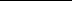 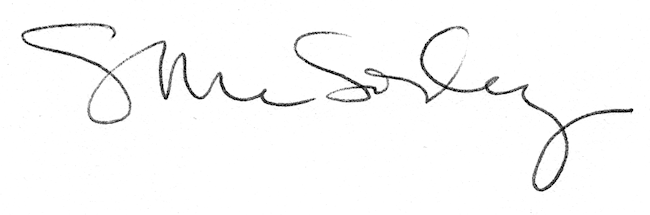 